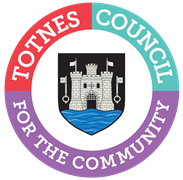 AGENDA FOR THE TOWN MATTERS COMMITTEEMONDAY 30TH MAY 2022 IN THE GUILDHALLYou are hereby SUMMONED to attend the Town Matters Committee on Monday 30th May 2022 at 6.30pm for a maximum of 90 minutes in the Guildhall for the purpose of transacting the following business:  Committee Members: Councillors V Trow (Chair), G Allen, T Bennett, S Collinson, J Cummings, J Hannam, A Oliver, P Paine, B Piper and L Webberley.WELCOME AND APOLOGIES FOR ABSENCEThe Chair will read out the following statement:Welcome to everyone attending and observing the meeting.A reminder that open proceedings of this meeting will be video recorded. If members of the public make presentations, they will be deemed to have consented to being recorded. By entering the Council Chamber attendees are also consenting to being recorded. This meeting is limited to 90 minutes and therefore members are asked to raise their points succinctly and not repeat the same view expressed by colleagues if it does not add to the debate.To receive apologies and to confirm that any absence has the approval of the Council.The Committee will adjourn for the following items:PUBLIC QUESTION TIMEA period of 15 minutes will be allowed for members of the public to ask questions or make comment regarding the work of the Committee or other items that affect Totnes.The Committee will convene to consider the following items:ELECTION OF CHAIR AND DEPUTYTo elect a Chair and deputy for the committee. No document.CONFIRMATION OF MINUTESTo approve the minutes of 28th March 2022 and update on any matters arising. Document attached.BUSKERS CODE OF PRACTICETo review the buskers code of practice to no longer permit amplification in the town, that the playing of loud music is included in future Public Space Protection Orders for the town, and to consider a request to South Hams District Council to erect ‘no amplification’ signs in the Shady Garden. Document attached.OPEN SPACES, SPORTS AND RECREATION AND S106 MONIESTo review the list of Open Spaces, Sports and Recreation facilities in Totnes and consider how unallocated S106 monies could be used to enhance these areas. Documents attached. A-BOARDS ON FORE STREET AND HIGH STREETTo consider the recommendation of the Council Assets and Public Realm Working Group that the Council requests a meeting with Devon County Council for them to visit and walk round with Cllrs Adams and Price to address problem areas. Document attached.BROWN BIN COLLECTIONTo consider writing to South Hams District Council about the brown bin collection service in the town. No document.RURAL SERVICES NETWORK MEMBERSHIPTo consider the renewal of the Council’s membership of the Rural Services Network (annual fee of £135). No document.CLIMATE EMERGENCY WORKING GROUPTo note the minutes of the Climate Change Working Groups held on 19th April and 17th May 2022 (standing item). Documents attached.SKATE PARKTo note an update on the Skate Park project. Verbal update.DATE OF NEXT MEETINGTo note the date of the next meeting of the Town Matters Committee – Monday 25th July 2022 at 6.30pm.Sara HallidayCommittee and Cemetery Administrator25th May 2022USE OF SOUND RECORDINGS AT COUNCIL & COMMITTEE MEETINGSThe open proceedings of this Meeting will be audio and video recorded. If members of the public make a representation, they will be deemed to have consented to being recorded. By entering the Council Chamber or Zoom meeting, attendees are also consenting to being recorded.Televised, vision and sound recordings or live broadcastings by members of the press or public at Councillor Committee debates are permitted and anyone wishing to do so is asked to inform the Chairman of the respective Committee of their intention to record proceedings.